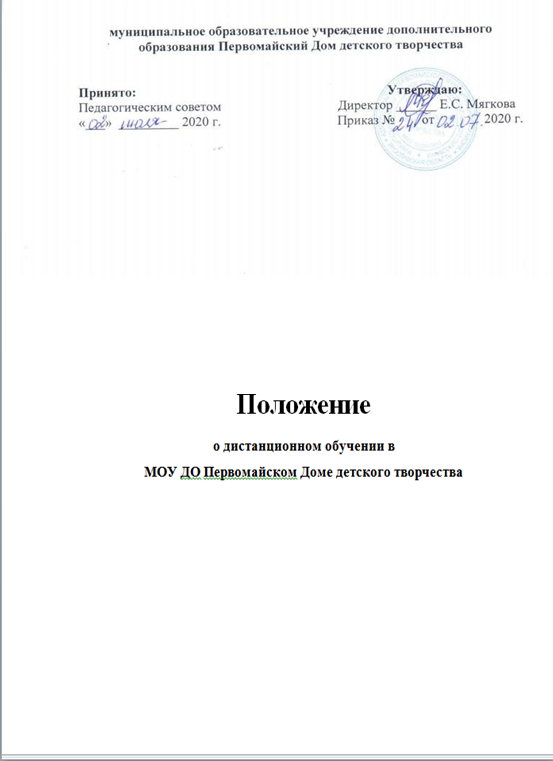 I. Общие положения1.1. Настоящее Положение разработано на основании Федерального Закона
РФ от 29.12.2012г. № 273 «Об образовании в РФ» ст. 16; Приказа
Минобрнауки России от 9 января 2014 г. № 2 «Об утверждении порядка
применения организациями, осуществляющими образовательную
деятельность, электронного обучения, дистанционных образовательных
технологий при реализации образовательных программ»; Приказ
Министерства труда и социальной защиты РФ от 5 мая 2018 г. №298н
«Профессиональный стандарт педагога дополнительного образования детей
и взрослых»; Концепции долгосрочного социально-экономического развития
до 2020 года, раздел III «Образование» (одобрена Правительством РФ 1
октября 2008 г., протокол № 36; Постановления Главного государственного
санитарного врача РФ от 14.07.2014 г. № 41 «Об утверждении СанПиН
2.4.4.3172-14 «Санитарно – эпидемиологические требования к устройству,
содержанию, и организации режима работы образовательных организаций
дополнительного образования детей»; 1.2. Данное Положение устанавливает порядок деятельности МОУ ДО Первомайского Дома детского творчества по внедрению дистанционного обучения. Дистанционное обучение предоставляет возможность обучения
непосредственно по месту жительства с помощью средств, методов и
технологий опосредованного общения.1.3. Основной целью внедрения дистанционного обучения является
повышение доступности и  качества образовательных услуг.1.4. Использование дистанционного обучения направлено на решение
следующих задач:- повышение качества образования за счет применения новых подходов с
использованием современных информационных технологий;- предоставление возможности самосовершенствования через индивидуализацию процесса обучения;- обеспечение доступности обучения и воспитания путем широкого
использования возможностей самообразования с применением
компьютерных и телекоммуникационных технологий.1.5. Информационно - образовательная среда дистанционного обучения
представляет собой системно организованную совокупность средств
передачи данных, информационных ресурсов, программного и
организационно-методического обеспечения, и ориентируется на
обеспечение образовательных потребностей пользователей.1.6. Дистанционное обучение имеет место наряду с традиционной очной
формой обучения.1.7. Организация обучения по дистанционной форме включает:- разработку и утверждение дополнительных общеразвивающих программ
ориентированных на реализацию дистанционного обучения;- разработку учебно-методического комплекса дистанционного курса в
соответствии с методическими рекомендациями;- подготовку педагогов дополнительного образования через систему
дистанционных курсов и проблемно-обучающих семинаров;- формирование учебных групп заявителей;- формирование расписания дистанционного курса для учебных групп или
индивидуальных заявителей;1.8. Продолжительность обучения по дистанционной форме определяется для
каждого заявителя отдельно, на основании программы обучения.1.9. Участниками образовательного процесса с использованием технологий дистанционного обучения являются:- обучающиеся;- родители (законные представители);- педагогические работники;- административно - управленческий персонал.II. Организация дистанционного обучения.2.1. Образовательный процесс с применением дистанционного обучения
реализуется в соответствии с общеобразовательными общеразвивающими дополнительными программами.2.2. Организация учебной деятельности с использованием дистанционного
обучения осуществляется в заочной форме.2.3. Организация дистанционного обучения состоит из следующих этапов:- проведение занятий, согласно расписанию и общеобразовательным общеразвивающим дополнительным программам, постановка задач и формулировка заданий  обучающимся;- самостоятельная работа обучающегося с использованием материалов, предоставленных педагогом дополнительного образования;- для проведения промежуточной аттестации используются оценочные материалы по общеобразовательной общеразвивающей программе;- для проведения итоговой аттестации используются оценочные материалы по общеобразовательной общеразвивающей программе.2.4. Для обеспечения образовательной деятельности при дистанционном
обучении должны использоваться разнообразные формы занятий,
включающие видео уроки, мастер-классы, ПК-презентации, тесты, электронные экскурсии, веб-занятия, дистанционные конкурсы, фестивали, выставки и пр.2.5. Не допускается размещение видеоматериалов, скопированных из сети Интернет. Допускается размещение только ссылок на эти видеоматериалы.2.6. Дистанционное занятие должно сопровождаться объяснениями материала со  стороны педагога дополнительного образования. Объяснения могут быть в формате видоеобращения, ПК-презентации, текста, сопровождающего размещенное занятие.2.7. Педагог дополнительного образования отслеживает и контролирует выполнение заданий обучающимися.2.6. Информация обучающемуся передается в специальной группе Учреждения в социальной сети ВКонтакте или по электронной почте.III. Текущий контроль и итоговая аттестация.3.1. Оценка результатов деятельности обучающегося при дистанционном
обучении проводится в форме текущего контроля и итоговой аттестации.3.2. Текущий контроль осуществляется с целью получения необходимой
информации о степени и качестве освоения обучающимся учебного материала.3.3. Мониторинг и оценка качества образовательной деятельности в системе
дистанционного обучения осуществляются посредством отслеживания
результатов текущего контроля, на основе данных о количестве обратной связи и количестве участников дистанционного обучения от общего числа обучающихся, зачисленных на программу. IV. Методическое и техническое обеспечение дистанционного обучения.4.1. Методическую и консультационную поддержку по вопросам, связанным
с подготовкой и проведением дистанционных занятий, осуществляют
методист и директор.4.2. Методическую и консультационную поддержку по вопросам, связанным
с содержанием дистанционных занятий, педагоги, методист. V. Результаты обучения подтверждаются следующими документами:- журналом учета работы объединения в системе дополнительного образования;- Ежемесячным отчетом педагога дополнительного образования «О результатах дистанционного обучения»